Aanmeldings – en inschrijfformulier 2019-2020  Primair Onderwijs Haaksbergen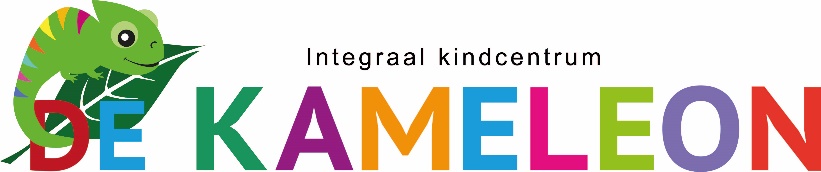 Datum aanmelding: …………………………………..-----------------------------------------------------------------------------------------------------------------------------------------------------------------------( in te vullen door de school) .Datum inschrijving:	…………………………………… BRIN:  12 LX Dit  is een aanmeldings – en inschrijfformulier. Het kan zijn, dat wij aanvullende informatie nodig hebben om mogelijke extra ondersteuningsbehoefte van uw kind duidelijk in beeld te krijgen. Uiterlijk 6 weken  na deze aanmelding ontvangt u bericht of uw zoon of dochter toegelaten kan worden. Indien het besluit niet binnen 6 weken kan worden genomen, deelt de directie dit aan u mee en noemt daarbij een zo kort mogelijke termijn waarbinnen het besluit tegemoet gezien kan worden. Deze termijn bedraagt maximaal 4 weken. Wij nemen altijd contact met u op over de definitieve inschrijving. De definitieve inschrijving vindt pas plaats wanneer aan de volgende voorwaarden wordt voldaan:uw kind heeft de leeftijd van 4 jaar bereikt;uw kind staat niet op een andere basisschool ingeschreven;of bij verandering van basisschool / instelling:als het onderwijskundig rapport van de andere basisschool / instelling is afgegeven aan de directie van de basisschool; als een uitschrijvingsverklaring van de andere basisschool / instelling is ontvangen;als alle gegevens van uw kind en de ouders/verzorgers op het aanmeldingsformulier volledig en naar waarheid  ingevuld zijn;als de ouders / verzorgers de formulieren ondertekend hebben.De directie behoudt zich het recht voor niet over te gaan tot inschrijvenals aan de genoemde voorwaarden van definitieve inschrijving niet is voldaan;als de ontwikkeling van uw kind gerede twijfel oplevert of onze basisschool de beste onderwijsplek voor dit kind is;als de handicap van uw kind maakt, dat de basisschool onvoldoende toegerust is om uw kind adequaat onderwijs te geven; OpmerkingIndien de toelating van een leerling die extra ondersteuning nodig heeft,  niet mogelijk is, wordt dit met de ouders besproken. Daarbij wordt de gewenste ondersteuningsbehoefte besproken met in achtneming van het schoolondersteuningsprofiel. De school zorgt ervoor, dat de leerling een andere passende schoolplek kan krijgen.   Gegevens leerlingVoorschoolse voorziening / Passend onderwijsGezinsgegevens:Gegevens van de ouders / verzorgers / voogd onder andere  in verband met bepalen leerlingengewichtOndertekeningIn verband  met privacywetgeving vragen wij uw toestemming voor de volgende zaken:Plaats:  _________________________________Handtekening ouder					Handtekening ouder_____________________		                           _____________________Bijlage 1  Toestemmingsverklaring bepalen ondersteuningsbehoefteBijlage 2  Toestemmingsverklaring gebruik beeldmateriaalAchternaam: Geboortedatum: Voornamen:   Geboorteplaats: Roepnaam: Geboorteland: Adres: Nationaliteit: Postcode: Geslacht: jongen/meisje*Woonplaats: Burgerservicenummer:Telefoonnummer:Geheim: ja/nee *	  Allergieën ja/nee * Zo ja, voor:Medicijngebruik ja/nee *Zo ja, welke medicatie?Kinderdagverblijf: ja/nee*Zo ja, naam en adresVVE ( Vroeg- en Voorschoolse Educatie): ja/nee* Zo ja, hoeveel maanden?Zijn er met betrekking tot de ontwikkeling bijzonderheden die extra aandacht/ondersteuning vragen? ja/nee * Zo ja, welke?Zijn er observatie- en/of onderzoeksgegevensover uw kind? ja/nee *)Zo ja, van welke instantie?Krijgt uw kind extra ondersteuning zoalslogopedie of fysiotherapie? ja/nee * Zo ja, welke ondersteuning?Heeft uw kind op een andere basisschoolgezeten? ja/nee * Zo ja, welke school?  Groep:Brinnummer vorige school:Gezinssamenstelling:Plaats in kinderrijNaam en geboortedatum broer(s)/zus(sen):……………………………………..…….…………………………………………..…………………………………………..Naam huisarts: Naam tandarts: Extra tel.nr van dhr. / mevr ……………………………...relatie met het kindgrootouder / familie / buur / overig* Extra tel.nr van dhr. / mevr……………………………...relatie met het kindgrootouder / familie / buur / overig* Wat is de spreektaal thuis? Bijzondere gezinsomstandigheden:Bijzondere gezinsomstandigheden:Ouderverklaring	m / v *)Ouder / Verzorger  Ouder / Verzorger  	Achternaam:  Voorletters:Adres:Postcode en woonplaats:Geboortedatum:Geboorteland:Nationaliteit:Telelefoonnummer vast:Telefoonnummer mobiel:Telefoonnr(s) geheim?ja/nee *ja/nee *E-mailadres:Relatie tot kind:Burgerlijke staat:Ouderlijk gezag:ja/nee *ja/nee *Eenoudergezin:ja/nee *)ja/nee *)Vluchtelingstatus:ja/nee *)ja/nee *)Opleiding gevolgd in Nederland:(kruis de hoogst genoten opleiding aan)O Categorie 1basisonderwijs (v)so-zmlkO Categorie 2praktijkonderwijs/LWOO vmbo bl/kl, lts, lhnoLBOMax. 2 jaar voortgezet onderwijs b.v. (m)ulo, mavo, vmbo gl/tl, havo, vwoO Categorie 3Meer dan 2 jaar overig voortgezet onderwijs (m)ulo, mavo, vmbo gl/tl, havo, vwoMBOHBOWOO Categorie 1basisonderwijs (v)so-zmlkO Categorie 2praktijkonderwijs/LWOO vmbo bl/kl, lts, lhnoLBOMax. 2 jaar voortgezet onderwijs b.v. (m)ulo, mavo, vmbo gl/tl, havo, vwoO Categorie 3Meer dan 2 jaar overig voortgezet onderwijs (m)ulo, mavo, vmbo gl/tl, havo, vwoMBOHBOWOOpleiding gevolgd in het buitenlandO Nee  O Ja, inO Nee O Ja, inNaam en duur opleiding:….. jaar….. jaarType onderwijs:Ik verklaar hierbij, dat ik op de hoogte ben van de klachtenregeling. Ik verklaar hierbij, dat ik op de hoogte ben van het protocol ‘sociale media’.Ik verklaar hierbij dat ik de grondslag, uitgangspunten en doelstellingen van de school onderschrijf.Met de ondertekening van dit formulier verklaart u, dat u het formulier naar waarheid hebt ingevuld en geen gegevens (bewust) hebt achtergehouden. Mocht dit laatste het geval zijn, dan behoudt de school/de stichting het recht voor de aanmelding / inschrijving ongedaan te maken.Bij deze brief ontvangt u twee bijlagen:Bijlage 1: Toestemmingsverklaring bepalen ondersteuningsbehoefte Bijlage 2: Toestemmingsformulier gebruik beeldmateriaalDeze twee bijlagen dient u ondertekend af te geven bij de door u gekozen school.